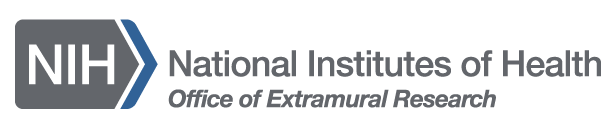 Evaluation Using Focus Groups:  Topic GuideOMB Control Number: 0925-0648 Expiration Date: 05/31/2021Public reporting burden for this collection of information is estimated to average 60 minute per response, including the time for reviewing instructions, searching existing data sources, gathering, and maintaining the data needed, and completing and reviewing the collection of information. An agency may not conduct or sponsor, and a person is not required to respond to, a collection of information unless it displays a current valid OMB control number. Send comments regarding this burden estimate or any other aspect of this collection of information, including suggestions for reducing this burden to NIH Project Clearance Branch, 6705 Rockledge Drive, MSC 7974, Bethesda, MD 20892-7974, ATTN: PRA (0925-0648). Do not return the completed form to this address._________________________________________________________________________________Evaluation Using Focus Groups: Topic GuideWhat about the training was relevant to your work?How would you change the course or program to make it more useful?What were the strengths of the training? What were the weaknesses of the training?Will you be able to implement this training? What challenges might you face in implementing information shared in the training?What resources will you need to implement what you learned in this training or program? Would any additional training be helpful to you?Focus Group AttendeesOccupation